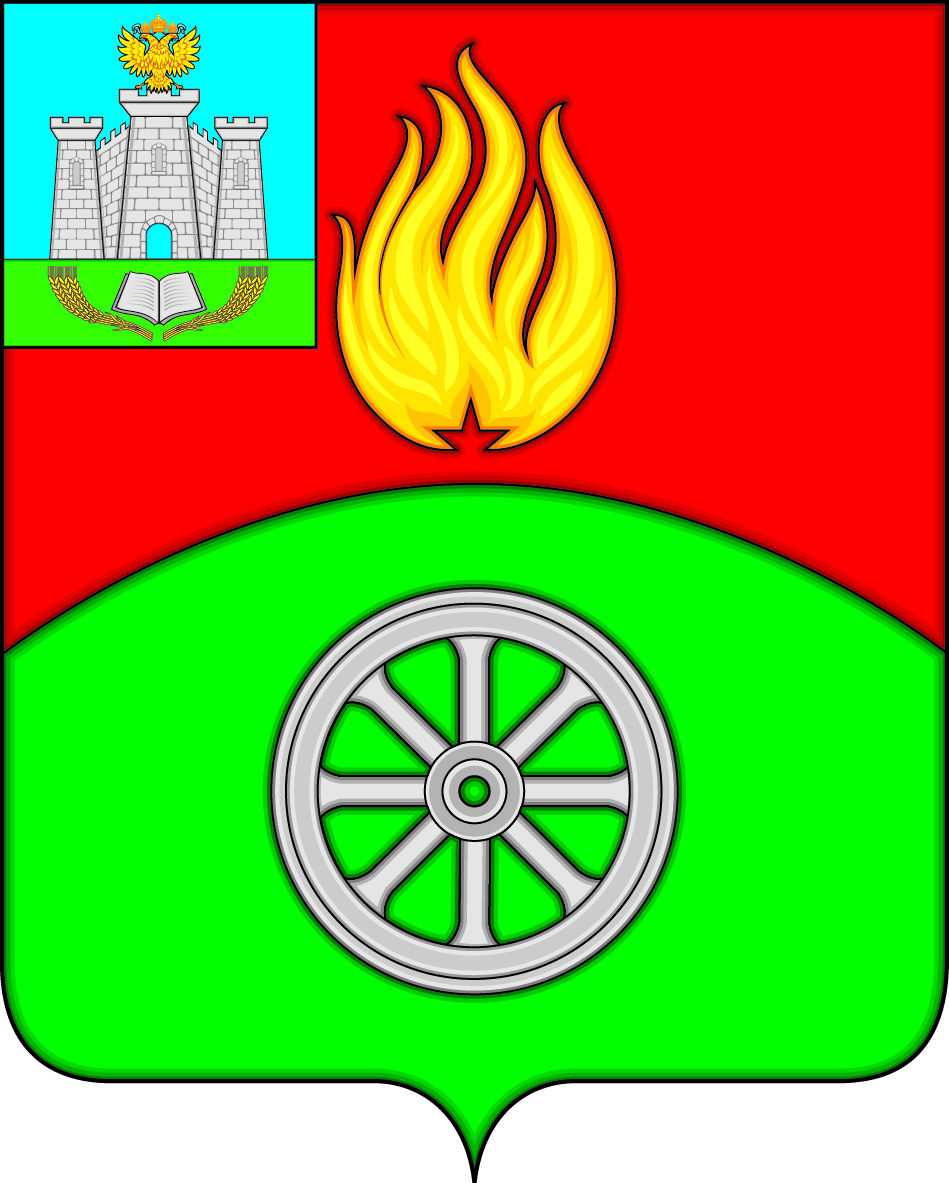  РОССИЙСКАЯ ФЕДЕРАЦИЯОРЛОВСКАЯ ОБЛАСТЬВЕРХОВСКИЙ РАЙОНАДМИНИСТРАЦИЯ ПОСЕЛКА ВЕРХОВЬЕПОСТАНОВЛЕНИЕ 12 августа 2019 года                                                                                                     № 159       п. ВерховьеО внесении изменений в постановление Администрации поселка Верховье Верховского района Орловской области от 5 июля 2019 года № 122 «Об условиях приватизации муниципального имущества»В целях реализации функций продавца в процессе продажи муниципального имущества посредством публичного предложения, в целях исполнения требований пункта 3 Положения об организации продажи государственного или муниципального имущества посредством публичного предложения, утвержденного постановлением Правительства Российской Федерации от 22 июля 2002 года № 549, в связи                            с отсутствием на рабочем месте по уважительным причинам заместителя председателя комиссии Быковской Татьяны Валерьевны, а также члена комиссии Головиной Натальи Алексеевны, Администрация поселка Верховье Верховского района Орловской области п о с т а н о в л я е т:1. Внести в постановление Администрации поселка Верховье Верховского района Орловской области от 5 июля 2019 года № 122 «Об условиях приватизации муниципального имущества» следующие изменения:в приложение 1 «Состав комиссии»: 1) вывести из состава комиссии Быковскую Татьяну Валерьевну, Головину Наталью Алексеевну;2) ввести в состав комиссии Манохину Светлану Анатольевну – главного специалиста-юриста Администрации поселка Верховье, назначив заместителем председателя комиссии; Павликову Елену Александровну, главного специалиста Администрации поселка Верховье, назначив членом комиссии.2.  Настоящее постановление  вступает в силу со дня его подписания.3.  Контроль за исполнением настоящего постановления оставляю за собой.Глава поселка Верховье                                                                          М.В. Величкина